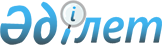 2021-2023 жылдарға арналған Бородулиха ауданы Новодворовка ауылдық округінің бюджеті туралыШығыс Қазақстан облысы Бородулиха аудандық мәслихатының 2021 жылғы 19 қаңтардағы № 2-12-VII шешімі. Шығыс Қазақстан облысының Әділет департаментінде 2021 жылғы 26 қаңтарда № 8371 болып тіркелді
      ЗҚАИ-ның ескертпесі.
      Құжаттың мәтінінде түпнұсқаның пунктуациясы мен орфографиясы сақталған.
      Қазақстан Республикасының 2008 жылғы 4 желтоқсандағы Бюджет кодексінің 9-1-бабының 2-тармағына, 75 бабының 2-тармағына, Қазақстан Республикасының 2001 жылғы 23 қаңтардағы "Қазақстан Республикасындағы жергілікті мемлекеттік басқару және өзін-өзі басқару туралы" Заңының 6 бабы 1-тармағының 1) тармақшасына, Бородулиха аудандық мәслихатының 2020 жылғы 25 желтоқсандағы № 56-5-VI "2021-2023 жылдарға арналған аудандық бюджет туралы" (Нормативтік құқықтық актілерді мемлекеттік тіркеу тізілімінде 8256 нөмірімен тіркелген) шешіміне  сәйкес, Бородулиха аудандық мәслихаты ШЕШІМ ҚАБЫЛДАДЫ:
      1. 2021-2023 жылдарға арналған Новодворовка ауылдық округінің бюджеті тісінше 1, 2, 3-қосымшаларға сәйкес, соның ішінде 2021 жылға мынадай көлемдерде бекітілсін:
      1) кірістер – 23237 мың теңге, соның ішінде:
      салықтық түсімдер – 3454 мың теңге;
      салықтық емес түсімдер – 0 теңге;
      негізгі капиталды сатудан түсетін түсімдер – 0 теңге;
      трансферттер түсімі – 19783 мың теңге;
      2) шығындар – 25437 мың теңге;
      3) таза бюджеттік кредиттеу – 0 теңге; 
      4) қаржы активтерімен операциялар бойынша сальдо – 0 теңге;
      5) бюджет тапшылығы (профициті) – - 2200 мың теңге;
      6) бюджет тапшылығын қаржыландыру (профицитін пайдалану) – 2200 мың теңге, соның ішінде:
      бюджет қаражатының пайдаланылатын қалдықтары – 2200 мың теңге.
      Ескерту. 1 тармақ жаңа редакцияда - Шығыс Қазақстан облысы Бородулиха аудандық мәслихатының 10.12.2021 № 11-12-VII шешімімен (01.01.2021 бастап қолданысқа енгізіледі).


      2. 2021 жылға арналған Новодворовка ауылдық округ бюджетіне аудандық бюджеттен берілетін бюджеттік субвенцияның көлемі 14890 мың теңге сомасында ескерілсін. 
      2-1. Новодворовка ауылдық округінің 2021 жылға арналған бюджетінде аудандық бюджеттен 4893 мың теңге сомасында ағымдағы нысаналы трансферттер көзделсін.
      Ескерту. Шешім 2-1-тармақпен толықтырылды - Шығыс Қазақстан облысы Бородулиха аудандық мәслихатының 10.12.2021 № 11-12-VII (01.01.2021 бастап қолданысқа енгізіледі);


      3. Бородулиха аудандық мәслихатының келесі шешімдерінің күші жойылды деп танылсын:
      1) Бородулиха аудандық мәслихатының 2020 жылғы 16 қаңтардағы № 46-12-VI "2020-2022 жылдарға арналған Бородулиха ауданы Новодворовка ауылдық округінің бюджеті туралы" (Нормативтік құқықтық актілерді мемлекеттік тіркеу тізілімінде 6611 нөмірімен тіркелген, Қазақстан Республикасы нормативтік құқықтық актілерінің электрондық түрдегі Эталондық бақылау банкінде 2020 жылғы 23 қаңтарда жарияланған) шешімі;
      2) Бородулиха аудандық мәслихатының 2020 жылғы 25 желтоқсандағы № 56-15-VI "Бородулиха аудандық мәслихатының 2020 жылғы 16 қаңтардағы № 46-12-VI "2020-2022 жылдарға арналған Бородулиха ауданы Новодворовка ауылдық округінің бюджеті туралы" шешіміне өзгерістер енгізу туралы" (Нормативтік құқықтық актілерді мемлекеттік тіркеу тізілімінде 8106 нөмірімен тіркелген, Қазақстан Республикасы нормативтік құқықтық актілерінің электрондық түрдегі Эталондық бақылау банкінде 2021 жылғы 7 қаңтарда жарияланған) шешімі.
      4. Осы шешім 2021 жылғы 1 қаңтардан бастап қолданысқа енгізіледі. 2021 жылға арналған Новодворовка ауылдық округінің бюджеті
      Ескерту. 1 қосымша жаңа редакцияда - Шығыс Қазақстан облысы Бородулиха аудандық мәслихатының 10.12.2021 № 11-12-VII шешімімен (01.01.2021 бастап қолданысқа енгізіледі). 2022 жылға арналған Новодворовка ауылдық округінің бюджеті 2023 жылға арналған Новодворовка ауылдық округінің бюджеті
					© 2012. Қазақстан Республикасы Әділет министрлігінің «Қазақстан Республикасының Заңнама және құқықтық ақпарат институты» ШЖҚ РМК
				
      Сессия төрағасы 

А. Аубакиров

      Аудандық мәслихат хатшысы 

У. Майжанов
Бородулиха аудандық 
мәслихатының 2021 жылғы 
19 қаңтардағы № 2-12-VII 
Шешіміне 1-қосымша
Санаты
Санаты
Санаты
Санаты
Санаты
Санаты
Сома (мың теңге)
Сыныбы
Сыныбы
Сыныбы
Сыныбы
Сыныбы
Сома (мың теңге)
Ішкі сыныбы
Ішкі сыныбы
Ішкі сыныбы
Ішкі сыныбы
Сома (мың теңге)
Кiрiстер атауы
Кiрiстер атауы
Сома (мың теңге)
I.КІРІСТЕР
I.КІРІСТЕР
23237
1
Салықтық түсiмдер
Салықтық түсiмдер
3454
04
Меншікке салынатын салықтар
Меншікке салынатын салықтар
3454
1
1
Мүлiкке салынатын салықтар
Мүлiкке салынатын салықтар
16
3
3
Жер салығы
Жер салығы
167
4
4
Көлiк құралдарына салынатын салық
Көлiк құралдарына салынатын салық
3271
2
Салықтық емес түсімдер
Салықтық емес түсімдер
0
3
Негізгі капиталды сатудан түсетін түсімдер
Негізгі капиталды сатудан түсетін түсімдер
0
 4
Трансферттер түсімі 
Трансферттер түсімі 
19783
02
Мемлекеттiк басқарудың жоғары тұрған органдарынан түсетiнтрансферттер
Мемлекеттiк басқарудың жоғары тұрған органдарынан түсетiнтрансферттер
19783
3
3
Аудандық (облыстық манызы бар кала) бюджеттен түсетін трансферттер
Аудандық (облыстық манызы бар кала) бюджеттен түсетін трансферттер
19783
Функционалдық топ
Функционалдық топ
Функционалдық топ
Функционалдық топ
Функционалдық топ
Функционалдық топ
Сома (мың теңге)
Кіші функция
Кіші функция
Кіші функция
Кіші функция
Кіші функция
Сома (мың теңге)
Бюджеттік бағдарламалардың әкімшісі
Бюджеттік бағдарламалардың әкімшісі
Бюджеттік бағдарламалардың әкімшісі
Бюджеттік бағдарламалардың әкімшісі
Сома (мың теңге)
Бағдарлама
Бағдарлама
Бағдарлама
Сома (мың теңге)
Атауы
Сома (мың теңге)
II. ШЫҒЫНДАР
25437
01
Жалпы сипаттағы мемлекеттiк қызметтер
16655
1
Мемлекеттi басқарудың жалпы функцияларын орындайтын өкiлдi, атқарушы және басқа органдар
16655
124
Аудандық маңызы бар қала, ауыл, кент, ауылдық округ әкімінің аппараты
16655
001
001
Аудандық маңызы бар қала, ауыл, кент, ауылдық округ әкімінің қызметін қамтамасыз ету жөніндегі қызметтер
16655
06
Әлеуметтiк көмек және әлеуметтiк қамсыздандыру
646
9
Әлеуметтiк көмек және әлеуметтiк қамтамасыз ету салаларындағы өзге де қызметтер 
646
124
Аудандық маңызы бар қала, ауыл, кент, ауылдық округ әкімінің аппараты
646
026
026
Жергілікті деңгейде халықты жұмыспен қамтудықамтамасыз ету
646
 07
Тұрғын үй-коммуналдық шаруашылық
5753
3
Елді-мекендерді көркейту
5753
124
Аудандық маңызы бар қала, ауыл, кент, ауылдық округ әкімінің аппараты
5753
008
008
Елді мекендердегі көшелерді жарықтандыру 
1303
009
009
Елді мекендердің санитариясын қамтамасыз ету
450
011
011
Елді мекендерді абаттандыру мен көгалдандыру
4000
12
Көлiк және коммуникация
2383
1
Автомобиль көлігі
2383
124
Аудандық маңызы бар қала, ауыл, кент, ауылдық округ әкімінің аппараты
2383
013
013
Аудандық маңызы бар қалаларда, ауылдарда, кенттерде, ауылдық округтерде автомобиль жолдарының жұмыс істеуін қамтамасыз ету
2383
ІІІ. Таза бюджеттік кредиттеу
0
Бюджеттік кредиттер
0
IV.Қаржы активтерімен операциялар бойынша сальдо
0
Қаржы активтерін сатып алу
0
Мемлекеттiң қаржы активтерiн cатудан түсетiн түсiмдер
0
V. Бюджет тапшылығы (профициті)
-2200
VI. Бюджет тапшылығын қаржыландыру (профицитiн пайдалану)
2200
8
Бюджет қаражаттарының пайдаланылатын қалдықтары
2200
1
Бюджет қаражаты қалдықтары
2200
1
1
Бюджет қаражаттарының бос қалдықтары
2200Бородулиха аудандық 
мәслихатының 2021 жылғы 
19 қаңтардағы № 2-12-VII 
шешіміне 2-қосымша
Санаты
Санаты
Санаты
Санаты
Сома (мың теңге)
Сыныбы
Сыныбы
Сыныбы
Сома (мың теңге)
Ішкі сыныбы
Ішкі сыныбы
Сома (мың теңге)
Кiрiстер атауы
Сома (мың теңге)
I.КІРІСТЕР
18738
1
Салықтық түсiмдер
3626
04
Меншікке салынатын салықтар
3626
1
Мүлiкке салынатын салықтар
17
3
Жер салығы
175
4
Көлiк құралдарына салынатын салық
3434
2
Салықтық емес түсімдер
0
3
Негізгі капиталды сатудан түсетін түсімдер
0
4
Трансферттер түсімі 
15112
02
Мемлекеттiк басқарудың жоғары тұрған органдарынан түсетiн трансферттер
15112
3
Аудандардың (облыстық маңызы бар қаланың) бюджетінен трансферттер
15112
Функционалдық топ
Функционалдық топ
Функционалдық топ
Функционалдық топ
Функционалдық топ
Сома (мың теңге)
Кіші функция
Кіші функция
Кіші функция
Кіші функция
Сома (мың теңге)
Бюджеттік бағдарламалардың әкімшісі
Бюджеттік бағдарламалардың әкімшісі
Бюджеттік бағдарламалардың әкімшісі
Сома (мың теңге)
Бағдарлама
Бағдарлама
Сома (мың теңге)
Атауы
II. ШЫҒЫНДАР
18738
01
Жалпы сипаттағы мемлекеттiк қызметтер
14001
1
Мемлекеттi басқарудың жалпы функцияларын орындайтын өкiлдi, атқарушы және басқа органдар
14001
124
Аудандық маңызы бар қала, ауыл, кент, ауылдық округ әкімінің аппараты
14001
001
Аудандық маңызы бар қала, ауыл, кент, ауылдық округ әкімінің қызметін қамтамасыз ету жөніндегі қызметтер
14001
06
Әлеуметтiк көмек және әлеуметтiк қамсыздандыру
904
9
Әлеуметтiк көмек және әлеуметтiк қамтамасыз ету салаларындағы өзге де қызметтер 
904
124
Аудандық маңызы бар қала, ауыл, кент, ауылдық округ әкімінің аппараты
904
026
Жергілікті деңгейде халықты жұмыспен қамтуды қамтамасыз ету
904
07
Тұрғын үй-коммуналдық шаруашылық
1680
3
Елді мекендерді көркейту
1680
124
Аудандық маңызы бар қала, ауыл, кент, ауылдық округ әкімінің аппараты
1680
008
Елді мекендердегі көшелерді жарықтандыру 
1208
009
Елді мекендердің санитариясын қамтамасыз ету
472
12
Көлiк және коммуникация
2153
1
Автомобиль көлiгi
2153
124
Аудандық маңызы бар қала, ауыл, кент, ауылдық округ әкімінің аппараты
2153
013
Аудандық маңызы бар қалаларда, ауылдарда, кенттерде, ауылдық округтерде автомобиль жолдарының жұмыс істеуін қамтамасыз ету
2153
ІІІ. Таза бюджеттік кредиттеу
0
IV. Қаржы активтерімен операциялар бойынша сальдо
0
Қаржы активтерін сатып алу
0
Мемлекеттiң қаржы активтерiн сатудан түсетiн түсiмдер 
0
V. Бюджет тапшылығы (профициті)
0
VI. Бюджет тапшылығын қаржыландыру (профицитін пайдалану)
0Бородулиха аудандық 
мәслихатының 2021 жылғы 
19 қаңтардағы № 2-12-VII 
шешіміне 3-қосымша
Санаты
Санаты
Санаты
Санаты
Сома (мың теңге)
Сыныбы
Сыныбы
Сыныбы
Сома (мың теңге)
Ішкі сыныбы
Ішкі сыныбы
Сома (мың теңге)
Кiрiстер атауы
Сома (мың теңге)
I.КІРІСТЕР
19099
1
Салықтық түсiмдер
3788
04
Меншікке салынатын салықтар
3788
1
Мүлiкке салынатын салықтар
17
3
Жер салығы
183
4
Көлiк құралдарына салынатын салық
3588
2
Салықтық емес түсімдер
0
3
Негізгі капиталды сатудан түсетін түсімдер
0
4
Трансферттер түсімі 
15311
02
Мемлекеттiк басқарудың жоғары тұрған органдарынан түсетiн трансферттер
15311
3
Аудандардың (облыстық маңызы бар қаланың) бюджетінен трансферттер
15311
Функционалдық топ
Функционалдық топ
Функционалдық топ
Функционалдық топ
Функционалдық топ
Сома (мың теңге)
Кіші функция
Кіші функция
Кіші функция
Кіші функция
Сома (мың теңге)
Бюджеттік бағдарламалардың әкімшісі
Бюджеттік бағдарламалардың әкімшісі
Бюджеттік бағдарламалардың әкімшісі
Сома (мың теңге)
Бағдарлама
Бағдарлама
Сома (мың теңге)
Атауы
II. ШЫҒЫНДАР
19099
01
Жалпы сипаттағы мемлекеттiк қызметтер
14169
1
Мемлекеттi басқарудың жалпы функцияларын орындайтын өкiлдi, атқарушы және басқа органдар
14169
124
Аудандық маңызы бар қала, ауыл, кент, ауылдық округ әкімінің аппараты
14169
001
Аудандық маңызы бар қала, ауыл, кент, ауылдық округ әкімінің қызметін қамтамасыз ету жөніндегі қызметтер
14169
06
Әлеуметтiк көмек және әлеуметтiк қамсыздандыру
906
9
Әлеуметтiк көмек және әлеуметтiк қамтамасыз ету салаларындағы өзге де қызметтер 
906
124
Аудандық маңызы бар қала, ауыл, кент, ауылдық округ әкімінің аппараты
906
026
Жергілікті деңгейде халықты жұмыспен қамтуды қамтамасыз ету
906
07
Тұрғын үй-коммуналдық шаруашылық
1764
3
Елді мекендерді көркейту
1764
124
Аудандық маңызы бар қала, ауыл, кент, ауылдық округ әкімінің аппараты
1764
008
Елді мекендердегі көшелерді жарықтандыру 
1268
009
Елді мекендердің санитариясын қамтамасыз ету
496
12
Көлiк және коммуникация
2260
1
Автомобиль көлiгi
2260
124
Аудандық маңызы бар қала, ауыл, кент, ауылдық округ әкімінің аппараты
2260
013
Аудандық маңызы бар қалаларда, ауылдарда, кенттерде, ауылдық округтерде автомобиль жолдарының жұмыс істеуін қамтамасыз ету
2260
ІІІ. Таза бюджеттік кредиттеу
0
IV. Қаржы активтерімен операциялар бойынша сальдо
0
Қаржы активтерін сатып алу
0
Мемлекеттiң қаржы активтерiн сатудан түсетiн түсiмдер 
0
V. Бюджет тапшылығы (профициті)
0
VI. Бюджет тапшылығын қаржыландыру (профицитін пайдалану)
0